Тема: Письменные приёмы умножения с переходом через разрядЗадачи:Образовательные:формировать навыки письменного умножения на однозначное число;закреплять вычислительные навыки табличного и внетабличного умножения; умение решать задачи изученных видов.Развивающие:развивать общеучебные и санитарно-гигиенические навыки; логическое мышление, внимание, память; творческие способности учащихся.Воспитательные:воспитывать культуру математической речи, чувство дружбы, коллективизма, повышать мотивацию к изучению математики.Планируемые результаты:Метапредметные:Регулятивные универсальные учебные действия (УУД) - организация учащимися своей учебной деятельности: контроль и самоконтроль процесса и результатов учебной деятельности.Познавательные УУД - умение анализировать, сопоставлять, находить ответ на проблемный вопрос.Коммуникативные УУД - умение участвовать в коллективном обсуждении проблем; умение работать в паре.Предметные: отработка алгоритма письменного умножения трёхзначного числа на однозначное число с переходом через разряд.Тип урока: комбинированный.Оборудование: компьютерная презентация, учебник «Математика 3 класс», М.И.Моро; тетрадь, карточки для индивидуальной работы, «светофор» для рефлексии.Ход урокаI. Организационный момент.     «Математику уже затем учить следует, поскольку она ум в порядок   приводит».М.В.Ломоносов II. Актуализация опорных знаний учащихся.     Устный счет1. Задача.   Составь  задачу по выражению и реши ее.  «На платье идет 3 м ткани, а на блузку – 2 м.Сшили 8 платьев и 7 блузок.Что узнаете, если вычислите: 3 + 2, 3 · 8, 2 · 7, 3 · 8 + 2 · 7?»      2.  Назвать компоненты деления и правила их нахождения,заполнив таблицу:3. Вопросы на смекалку.- Когда произведение может быть равно множителю?- Когда оно может быть меньше одного из множителей?- Бревно длиной 10 м нужно распилить на 10 равных частей. На то, чтобы отпилить одну часть, требуется 30 минут. Сколько времени уйдёт на выполнение всей работы?     - На часах было 11:40, когда начался мультфильм. Он длился 50 минут. Точно в середине просмотра пришла мама и позвала обедать. Какое время показывали часы в этот момент? (12:05)  4. Работа в тетради   а) Каллиграфическая минутка Удивительный значок!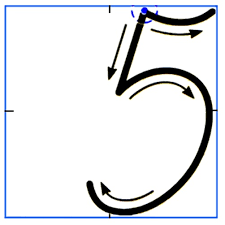 Это серп или крючок?Можно ковшиком назвать…Нет! Ведь это цифра ...- Записать каллиграфически эту цифру.- Где можно встретить это число?б)      Математический диктант :- сумму чисел 36 и 49 разделить на 5 (17)- разность чисел 76 и 48 увеличить в 3 раза (84)- произведение чисел 19 и 5 уменьшить на 26 (69)- частное чисел 72 и 9 увеличить в 4раза (32)- назвать эти числа в порядке возрастания; 17, 32, 69, 84- как называются эти числа; (двузначные, чётные и нечётные)- что такое чётное число? Назовите все чётные и нечётные;- назовите соседей этих чисел.- А сейчас будьте внимательны и скажите, какая цифра отсутствует? III. Постановка цели и задач урока. Мотивация учебной деятельности учащихся.- Сегодня на уроке мы продолжим изучение темы «Приём письменного умножения трёхзначного числа на однозначное число с переходом через разряд». Повторим алгоритм умножения трёхзначного числа на однозначное число с переходом через разряд.IV.)  Первичное усвоение новых знаний.      Повторим  табличное умножение и десятичный состав числа: 15 единиц – это 1 десяток и 5 единиц;42 десятка – это 4 сотни и 2 десятка.Первый пример нового вида с объяснением в столбик    у доски учителем: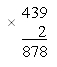 – Надо умножить 439 на 2.– Записываю второй множитель под единицами.– Умножаю единицы: 9 · 2 = 18, 18 единиц – это 1 десяток и 8 единиц.– 8 единиц пишу под единицами, а 1 десяток запоминаю и прибавляю его к десяткам после умножения десятков.– Умножаю десятки: 3 · 2 = 6.– К 6 десяткам прибавляю 1 десяток, который получен при умножении единиц: 6 + 1 = 7.– Пишу 7 под десятками.– Умножаю сотни: 4 · 2 = 8.– Пишу 8 под сотнями.– Читаю ответ: 878.V.   Первичная проверка понимания- Повторим  алгоритм умножения трёхзначного числа на однозначное числос переходом через разряд по учебнику.  - Прочитаем объяснение решения примера 325 · 3, затем, пользуясь тем же текстом, объясним  решение второго примера . - Где записываются в произведении сотни (слева от десятков на месте сотен)? -  Еще раз обратим  внимание   на выделенные в тексте жирным шрифтом слова: пишу … умножаю единицы … умножаю десятки … умножаю сотни –  это опоры. - Повторим  основные этапы решения  по опорным словам.- Как следует поступить, если при умножении единиц или десятков получается двузначное число? VI. ) Первичное закрепление.а) комментированное письмо: решить примеры с объяснением №1, с.90 - Вы  должны давать такие же подробные объяснения.№ 1: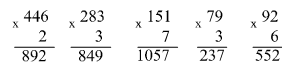   VII.Обобщение и систематизация знанийРабота в паре, решение примеров. Игра «Кто быстрее?»   116 . 6 =123 . 4 =132 . 5 =492 . 2 =345 . 2 =432 . 2 =173 . 3 =192 . 3 =163 . 3 =814 . 2 =915 . 2 =726 . 2 =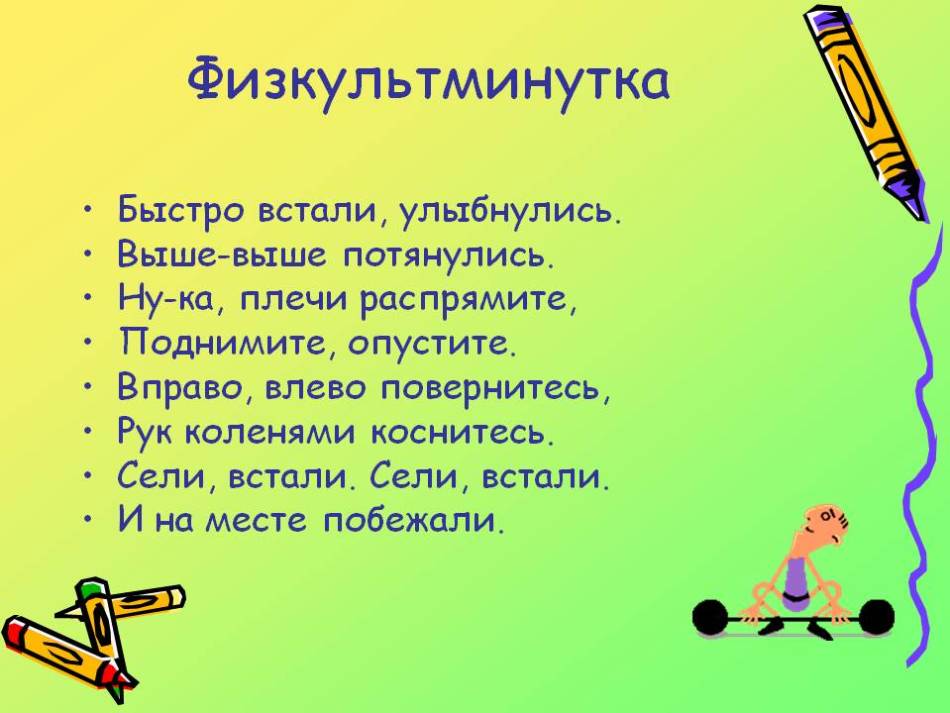  VIII. Творческое применение и добывание знаний в новой ситуации (проблемные задания)1.Решение задач.  коллективная работа над задачей №3, с.90, назвать условие задачи, можно ли сразу ответить на вопрос задачи? Назовите тип задачи (нахождение суммы). (Разбор)- Записать краткую запись условия и графически вопрос. Самостоятельное решение задачи. Комментирование решения и ответа задачи.- А сейчас мы усложняем задачу и меняем вопрос. Скажите, к какому типу теперь относится эта задача (разностное сравнение).2. Работа с геометрическими фигурамиЗаготовлены заранее несколько образцов квадратов с разными сторонами.1-й квадрат со стороной 8 см;2-й квадрат со стороной 6 см;3-й квадрат со стороной 10 см.Беру один из квадратов, перегибаю его на четыре равные части и спрашиваю, как узнать площадь четвертой части этого квадрата.Дети. Сначала надо найти площадь самого квадрата, а потом полученный результат разделить на 4.Я говорю  длину стороны квадрата.Затем производим вычисления: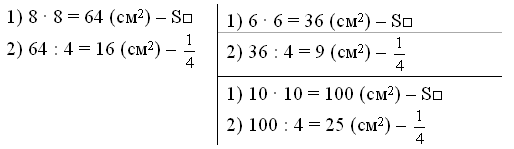 Аналогичную работу   проводим  и с другими образцами квадратов. IX. Рефлексия- Чем занимались на уроке?- Какие выполняли задания?- Всё ли легко получалось или были трудности?С помощью светофора давайте оценим свою работу на уроке и объясним выбранный цвет.   X. Итог урокаXI.Домашнее задание: с. 80, № 3. Инструктаж.а4037450с8916а : с83791780